ROMÂNIA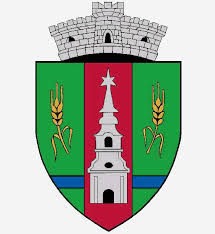 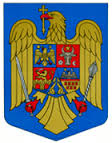 JUDEŢUL ARADCONSILIUL LOCAL ZERINDTel/Fax: 0257355566e-mail: primariazerind@yahoo.comwww.primariazerind.roH O T A R A R E A NR .37.din 20.03.2019.privind stabilirea în sarcina Asociației de Dezvoltare Intercomunitară Sistem Integrat de Gestionare a Deșeurilor Arad și operatorilor de salubrizare cu care aceasta are încheiate contracte de delegare a gestiunii serviciului de salubrizare în cadrul Proiectului Sistem de Management Integrat al Deșeurilor solide în județul Arad respectarea prevederile O.U.G. nr. 74/2018, coroborat cu prevederile art 2 alin (12) din Legea 101/2006 republicată în contextul implementării Contractului de finanțare nr. 1263/2010.CONSILIUL  LOCAL  ZERIND,JUDEŢUL  ARAD intrunit in sedinta ordinara in data de  20.03.2018,Vazand:-Raportul comisiilor de specialitate al consiliului local Zerind prin care se acorda aviz favorabil proiectului de hotarare;-Contractul de finanțare nr.1263/22.02.2010 privind Proiectul Sistem de Management Integrat al Deșeurilor Solide în județul Arad,-art. III din O.U.G nr.74/2018 pentru modificarea şi completarea Legii nr. 211/2011 privind regimul deşeurilor, a Legii nr. 249/2015 privind modalitatea de gestionare a ambalajelor şi a deşeurilor de ambalaje şi a Ordonanţei de urgenţă a Guvernului nr. 196/2005 privind Fondul pentru mediu,-art 2, alin (12) din Legea nr.101/2006 republicată privind serviciul de salubrizare a localităţilor,-prevederile Legii nr. 51/2006 republicată privind serviciile comunitare de utilităţi publice;-prevederile  art.39.(1),art.45 alin(1) din Legea nr.215/2001,privind administratia publica locala,republicata cu modificarile si completarile ulterioare;-Numarul voturilor exprimate ale consilierilor 9 voturi ,,pentru,, astfel exprimat de catre cei  9 consilieri prezenti,din totalul de 9 consilieri locali in functie. H O T Ă R Ă Ş T E:Art. 1 - Consiliul Local  Zerind stabilește în sarcina Asociației de Dezvoltare Intercomunitară Sistem Integrat de Gestionare a Deșeurilor Arad și operatorilor de salubrizare cu care aceasta are încheiate contracte de delegare a gestiunii serviciului de salubrizare în cadrul Proiectului Sistem de Management Integrat al Deșeurilor solide în județul Arad respectarea prevederile O.U.G. nr. 74/2018, coroborat cu prevederile art 2 alin (12) din Legea 101/2006 republicată în contextul implementării Contractului de finanțare nr. 1263/2010.Art. 2  Prezenta se comunică catre:-Instituţia Prefectului- Judeţul Arad-A.D.I. S.I.G.D Arad                 PREŞEDINTE                                                            Contrasemneaza,SECRETAR                GAL  LEVENTE                                                   jr.BONDAR HENRIETTE- KATALIN